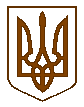 УКРАЇНАБілокриницька   сільська   радаРівненського   району    Рівненської    області(друга чергова сесія восьмого скликання)РІШЕННЯ24  грудня  2020 року                               		       		      		№ 36   Про затвердження плану  роботи на І півріччя 2021 року              Відповідно до ст. 26  Закону України «Про місцеве самоврядування в Україні» за погодженням із постійними комісіями сільської ради, сесія Білокриницької сільської радиВИРІШИЛА:Затвердити план роботи сільської ради на І півріччя 2021 року згідно з додатком.Постійним комісіям, виконавчому комітету сільської ради забезпечити виконання затвердженого плану роботи та в разі необхідності вносити до нього зміни та доповнення.Контроль за виконанням даного рішення покласти на постійні комісії сільської ради відповідно до визначених функцій.Сільський голова                                                                      Тетяна ГОНЧАРУКДодаток до рішення сесії Білокриницької сільської  ради
від «24» грудня  2020  р.  № 36ПЛАН РОБОТИсільської ради на  І півріччя  2021 рокуСЕСІЙНА    ДІЯЛЬНІСТЬРозглянути на сесіях сільської ради:СІЧЕНЬ - БЕРЕЗЕНЬ:Звіт про виконання сільського бюджету за 2020 рік.Готують: члени комісії з питань бюджету, фінансів та соціально-економічного розвитку громади, головний бухгалтер сільської ради.Земельні питання.Готують: члени комісії з питань архітетктури, містобудування, земелекористування та екологічної політики, спеціаліст-землевпорядник сільської ради.Про стан медицини на території сільської ради.Готують: члени комісії з питань освіти, культури, туризму, сімї, молоді та спорту, охорони здоров’я та соціального захисту населення, завідувачі закладів охорони здоров’я.КВІТЕНЬ –ЧЕРВЕНЬ:Про внесення змін до сільського бюджету на 2021 рік. Готують: члени комісії з питань бюджету, фінансів та соціально-економічного розвитку громади, головний бухгалтер сільської ради. Про стан благоустрою населених пунктів на території сільської ради. Готують: члени комісії з питань законності, правопорядку, охорони навколишнього середовища, соціального захисту населення та спортивного розвитку села, секретар ради.Земельні питання.   Готують: члени комісії з питань архітетктури, містобудування, земелекористування та екологічної політики Про затвердження плану роботи сільської ради на ІІ півріччя 2021 року.Готують: члени постійних комісій відповідно до визначених функцій і повноважень, секретар ради.2. ПИТАННЯ ЯКІ ПЛАНУЮТЬ НА ЗАСІДАННЯХ ПОСТІЙНІ КОМІСІЇЧлени комісії з питань бюджету, фінансів та соціально-економічного розвитку громади:про стан виконання бюджету сільської ради;про стан надходження державного мита, земельного податку.Члени комісії з питань архітектури, містобудування, землекористування та екологічної політики про вирішення спірних земельних питань.про стан благоустрою території сільської ради.розгляд заяв по земельних питаннях.Члени комісії з питань захисту прав людини, законності, правопорядку, розвитку місцевого самоврядування, депутатської діяльності та етики, члени комісії з питань освіти, культури, туризму, сім’ї молоді та спорту, охорони здоров’я та соціального захисту населення відповідно до визначених функцій і повноважень:про соціально-економічний та культурний розвиток сіл сільської ради.про організацію дозвілля молоді на території сільської ради.3.  ОРГАНІЗАЦІЙНА РОБОТА РАДИІнформувати населення територіальної громади  про роботу ради, прийняті рішення, хід їх виконання шляхом оприлюднення інформації на офіційному веб-сайті сільської ради.Брати участь у заходах, зборах громадян, що проводитимуться на території сільської ради.Вивчати, узагальнювати і поширювати досвід роботи органів місцевого самоврядування з питань їх діяльності та виконання повноважень, визначених Законом України «Про місцеве самоврядування в Україні».Проводити необхідну підготовчу роботу до знаменних дат та урочистих подій:святкування Різдвяних свят;відзначення Дня  Героїв Небесної Сотні;святкування Міжнародного жіночого свята;святкування з нагоди Дня пам’яті та примирення, Дня перемоги над нацизмом у Другій світовій війні;святкування Дня Конституції;святкування Дня Незалежності України.Готують: постійні комісії, члени виконавчого комітету, заклади освіти, культури.Секретар сільської ради                                                                       Ірина ДАЮКДруга чергова сесіяБілокриницької сільської ради восьмого скликання24 грудня 2020 року
ВІДОМІСТЬдля поіменного голосування з питання:«Про затвердження плану  роботи на І півріччя 2021 року»Голосували:    «за» - 	19	                          «проти» - 	0	                          «утримався» - 	0	                          «не голосував» - 	0	Голова комісії                                         ______________                 (Н. В. Павленко)Секретар комісії 				______________ 		(О. А. Любецька)Член комісії                                           _______________               (В. К. Бондарчук)№з/пПрізвище, ім’я, по батьковіЗаПротиУтри-мавсяНе приймав участь в голосуванні1.Гончарук Тетяна Володимирівназа2.Бондарчук Василь Костянтиновичза3.Буняк Анатолій Олександровичза4.Величко Людмила Богданівназа5.Войтюк Тетяна Леонідівназа6.Данилюк Наталія Василівназа7.Даюк Ірина Михайлівназа8.Дячук Олексій Григоровичза9.Захожа Інна Анатоліївназа10.Іолтух Олександр Михайловичвідсутній11.Кисіль Тетяна Михайлівнавідсутня12.Лагерник Наталія Михайлівназа13.Левчук Наталія Іванівназа14.Любецька Оксана Андріївназа15.Мазур Сергій Миколайовичза16.Нестерчук Оксана Леонідівназа17.Павленко Наталія Володимирівназа18.Панчук Ярослав Петровичвідсутній19.Пивоварчук Юрій Богдановичза20.Плетьонка Андрій Васильовичза21.Сидорчук Володимир Михайловичза22.Черняк Іван Васильовичвідсутній23.Шлеюк Ганна АнтонівназаВсього:Всього:19